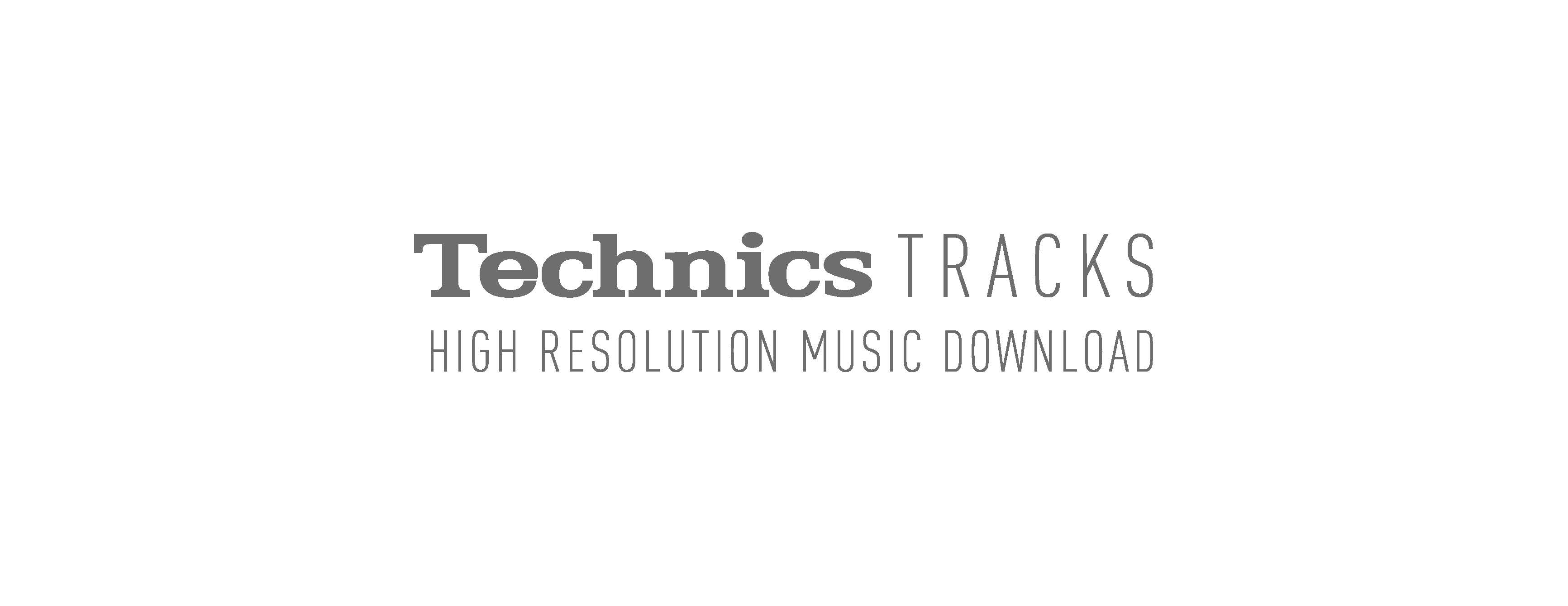 Technics präsentiert “Technics Tracks’’, einen neuen Premium-Hi-Resolution Audio-Download-Service für anspruchsvolle Musikliebhaber“Wir bringen unsere Hörer den Künstlern näher”Der neue Hi-Res-Audio-Download-Store bietet Musikliebhabern Zugriff auf mehrere hunderttausend 24Bit-Tracks Gratis Hi-Res-Audio-Track für alle, die sich ab 20. November 2014 auf  www.technics.com/tracks registrieren.Hamburg, 20. November 2014 – Die legendäre und neu gegründete Marke Technics präsentiert allen Musikliebhabern mit “Technics Tracks” das außergewöhnliche Angebot, über einen einzigartigen High-Resolution-24Bit-Download-Katalog Musik neu zu entdecken.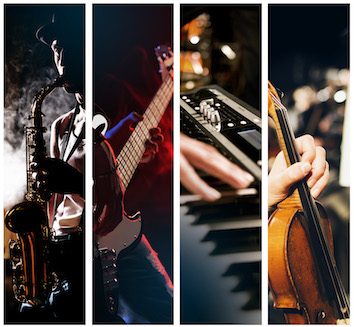 Der neue Download-Store wird ab Januar 2015 in Deutschland verfügbar sein. Im Angebot befindet sich eine riesige Anzahl an 24Bit-FLAC-Audio-Tracks, von denen allein mehrere zehntausend in der hochwertigsten 192kHz-Samplingvariante verfügbar sein werden. Für die folgenden Monate ist die Einführung weiterer High-Resolution-Titel geplant. Zu diesem einmaligen Angebot gesellt sich eine riesige Sammlung von 16Bit/44.1kHz-Stücken in typischer CD-Qualität. Musiktitel, die über diese Plattform erworben werden, sind in einem Cloud-Schließfach sicher  gespeichert und können auf mehrere Speichergeräte heruntergeladen werden.Dieser Service wurde für Technics von 7digital maßgeschneidert. 7digital ist ein führender Plattform-Anbieter von digitalem Musik-Content. Allen künftigen Besitzern der neuen, hochwertigen, auf Hi-Res-Audio optimierten Technics Komponenten kann Technics einen einzigartigen, allumfassenden Service anbieten – von der Hardware bis hin zum Audio-Content sowie künstlerischem Begleitmaterial.  7digital arbeitet mit Technics eng zusammen, um über “Technics Tracks” ein extrem breites Musiksortiment aller großen Musikgesellschaften anzubieten, darunter die Universal Music Group und die Warner Music Group. Im Angebot befinden sich jedoch auch hochgeschätzte Klassik- und Jazz-Labels sowie eine nie dagewesene Anzahl von Independent-Labels.Für Armando Romagnolo, Marketing Director Consumer Electronics bei Panasonic Deutschland, ist “Technics Tracks’’ ein wesentlicher Baustein, dem Kunden das perfekte Premium-Audio-Erlebnis von der Software bis zur Wiedergabe zu bieten. „Wir spüren das einmalige emotionale Erlebnis, das die Musikhörer haben, wenn sie ihre Lieblingsmusik über unsere neuen Technics Hifi-Audio-Komponenten in High-Resolution-Qualität genießen und ihre Musik damit in nie dagewesener Qualität neu erleben. Wir sind unglaublich stolz darauf, das wachsende High-Resolution-Musikangebot voranzutreiben. Wir wollen für unsere Kunden das Erlebnis an diesen hochwertigen Musikformaten attraktiver und leichter zugänglich machen als jemals zuvor.““Technics Tracks ist jedoch nicht nur eine Plattform, auf der Musikliebhaber ihre Lieblingsmusik in perfekter 24Bit-Qualität herunterladen können, sondern wo sie auch reichhaltige Neuankündigungen sowie Informationen zu High-Resolution-Veröffentlichungen finden können. Dies ist ein weiterer Schritt zu unserem Ziel,  Musikliebhabern das weltweit hochwertigste Audioerlebnis zu bieten.”Simon Cole, CEO von 7digital, fügt hinzu: "Dies ist eine extreme aufregende Partnerschaft für uns. Als Plattform-Anbieter ist es von großer Bedeutung für uns, mit visionären Geräteherstellern zusammenzuarbeiten, und wir sind stets daran interessiert, an solchen Projekten teilzuhaben, um aufstrebenden Märkten Rückenwind zu geben. Die Wiedereinführung der Marke Technics ist gerade für die audiophile Kundschaft und alle, die an hochwertiger Musikwiedergabe interessiert sind, von großer Bedeutung. Wir freuen uns darauf, Technics beim großartigen Erfolg dieses fantastischen Dienstes unterstützen zu können."Auf Technics Tracks kann man über PCs und Apple-Computer gleichermaßen zugreifen; darüber hinaus wird es sowohl eine iOS- als auch eine Android-Applikation geben.Um über den tatsächlichen Einführungszeitpunkt dieses Download-Dienstes als auch über Gratis-Downloads informiert zu bleiben, sollte sich Musikliebhaber ab dem 20. November auf der folgenden Website registrieren: www.technics.com/tracksANMERKUNGEN FÜR DIE FACHPRESSE:Über TechnicsTechnics Produkte werden ab Januar 2015 beim autorisierten Fachhandel erhältlich sein. Für weitere Informationen gehen Sie bitte auf: www.technics.com, oder folgen Sie bitte technics.global auf Facebook oder @technics über Twitter.Um mehr über die Neuentdeckung von Musik zu erfahren, folgen Sie bitte dem Video auf http://youtu.be/NwHk2JRAkHcÜber 7digital 
Ziel von 7digital ist es, den Zugriff auf die Musik- und Radiodienste dieser Welt zu vereinfachen. Sowohl ihre robuste und skalierbare digitale Musikplattform als auch ihre flexiblen Programmierschnittstellen werden bereits erfolgreich für den Betrieb von umfassenden Musik- und Radiodiensten für führende Marken, Mobilfunkdienste,  Sendeanstalten, Fahrzeugsysteme, Fachhändler, Plattenlabels, Künstler und Agenturen eingesetzt.  Neben dieser bewährten Technologie bietet 7digital auch globale Musikrechte, preisgekrönte Radio-Produktionsdienste sowie Kompetenz in Sachen Content-Management  an, wobei sie zu den weltweit führenden Unternehmen auf diesem Sektor zählen. 7digital hat Streaming- und Download-Dienste für Weltmarken wie Guvera, ROK, Mobile, HMV und BlackBerry entwickelt und mit Mediengiganten wie z.B. Yahoo und Sirius XM zusammengearbeitet. Darüber hinaus ist 7digital der größte unabhängige Radioprogramm-Produzent für die BBC.Die 7digital Group ist der ideale Partner in Sachen Innovation an den Schnittstellen zwischen digitaler Musik und den Radiodiensten von morgen.Gehen sie auf http://about.7digital.com , um mehr über 7digital zu erfahren.Weitere Informationen:
Panasonic Deutschland
Eine Division der Panasonic Marketing Europe GmbH
Winsbergring 15
22525 HamburgAnsprechpartner für Presseanfragen:
Michael Langbehn
Tel.: 040 / 8549-0 
E-Mail: presse.kontakt@eu.panasonic.com